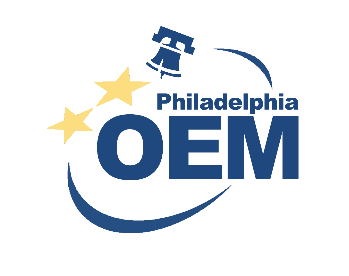 Вопросы и ответы о Плане по снижению рисков для ФиладельфииВопрос: Что такое План по снижению рисков?Ответ: Снижение риска — это меры по уменьшению или исключению риска естественных, антропогенных или технологических катастроф. В Плане по снижению рисков (Hazard Mitigation Plan, HMP) описываются естественные и антропогенные опасности, распространенные в Филадельфии, например наводнения и снежные бури. Также в Плане содержится список проектов городской администрации, которые позволяют заранее снизить возможный ущерб от бедствий. Проекты распределены по степени приоритетности. Актуальный План по снижению рисков был принят Городским советом в мае 2022 г. В 2024 г. Управление по ЧС (Office of Emergency Management, OEM) при сотрудничестве с городской администрацией и общественными партнерами выпустит полноценное обновление Плана. Вопрос: Почему важно иметь План по снижению рисков?Ответ: Снижение рисков в рамках четкого плана считается наиболее эффективным. Вот несколько преимуществ Плана по снижению рисков:  Спасение жизней и снижение ущерба. Если мы знаем, как снизить риски, еще до чрезвычайной ситуации, мы сохраняем множество жизней и предотвращаем ущерб частной и общественной собственности.Экономия бюджета. Согласно исследованию Национального института строительных наук (National Institute of Building Sciences) от 2019 г., каждый доллар потраченный на снижение рисков экономит 6 долларов, которые были бы потрачены на меры по восстановлению и реагированию.Возможности финансирования. Чтобы и дальше получать гранты на снижение рисков от Федерального агентства по управлению при ЧС (Federal Emergency Management Agency, FEMA), необходимо каждые пять лет выпускать новую редакцию Плана по снижению рисков. Перечислим несколько грантов от FEMA: грант На формирование устойчивой инфраструктуры и сообществ (Building Resilient Infrastructure and Communities, BRIC), На поддержку защиты от наводнений (Flood Mitigation Assistance, FMA) и Грантовая программа по снижению рисков (Hazard Mitigation Grant Program, HMGP). Дополнительные выплаты проводятся через эти гранты в соответствии с Законом об инвестициях в инфраструктуру и рабочие места. Повышение осведомленности об опасностях и подготовке к ним. В процессе создания Плана по снижению рисков ведется активная работа с городскими партнерами и общественностью. Это позволяет жителям Филадельфии больше узнать о наиболее опасных для них ЧС, подготовке к ним и мерах по снижению риска.Создание партнерских отношений. В составлении редакции 2022 г. приняли участие более 80 управлений и организаций со стороны города, штата и государства, а также частные партнеры и общественные организации. Процесс планирования объединяет людей и сообщества — и это обеспечивает успешную реализацию  проектов по снижению рисков. Вопрос: На что будут обращать внимание при составлении следующего плана?Ответ: Приоритетными в этом году будут вопросы равенства, использования новых данных об изменении климата, а также повышение роли общественности в снижении рисков.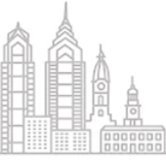 Подробнее о приоритетах Плана в редакции 2022 г. можно узнать в Аннотации к Плану по снижению рисков в редакции 2022 г.Вопрос: Какие опасности включает в себя План по снижению рисков?Ответ: В план вошли как естественные, так и антропогенные ЧС, которые сочли наиболее опасными для Филадельфии. К ним относятся:ЗасухиЗемлетрясенияЖара или заморозкиНаводнения, угрозы наводнения, ледяные заторыУраганы, тропические бури, норд-остПандемии и инфекционные заболевания (с 2022 г.)Просадка грунта (с 2022 г.)Торнадо, штормыБураныНападение на людейРазрушение зданий и строений Общественные беспорядки (с 2022 г.)Кибертерроризм (с 2022 г.)Прорывы дамбПрименение огнестрельного оружия (с 2022 г.)Выбросы опасных веществОпиоидная эпидемия (с 2022 г.)Пожары и взрывы в пределах городаТеррористические акты (с 2022 г.)Управление по ЧС и его партнеры повторно проведут оценку данных рисков, а также, при необходимости, дополнительных рисков в рамках обновления Плана. Вопрос: Как мы повышаем безопасность города?Ответ: В Плане по снижению рисков в порядке приоритетности перечислены меры, которые городская администрация может принять, чтобы обезопасить нас. Проекты делятся на следующие типы:Местные планы и нормативные акты. Сюда входят планы, постановления, политики и нормативные акты, которые контролируют постройки и развитие территорий города. Структурные и инфраструктурные проекты. К этому типу относятся изменения существующих структур и инфраструктуры города для защиты от рисков, а также их физический перенос из зоны риска. Эти меры могут применяться как к частным, так и к общественным единицам, в том числе к критически важным постройкам и элементам инфраструктуры. Кроме того, меры этого типа включают в себя создание рукотворных структур, которые снижают воздействие ЧС.Защита естественных экосистем. Данные меры направлены на снижение ущерба и потерь путем сохранения или восстановления функций экосистем.Программы по обучению и повышению осведомленности. Они позволяют проинформировать жителей города, выборных чиновников и владельцев собственности об опасностях и способах снижения рисков. Вопрос: Где найти подробную информацию о Плане по снижению рисков? Как принять участие в работе над его следующей редакцией?Ответ:  Дополнительную информацию об обновлении Плана по снижению рисков можно найти на сайте Управления по ЧС Филадельфии по ссылке: www.phila.gov/ready/programs/hazard-mitigation-plan/. Остались вопросы или комментарии? Не стесняйтесь обратиться в Управление по ЧС по эл. почте oem@phila.gov. 